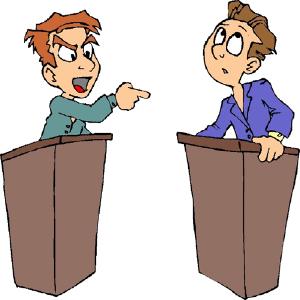 AFIRMACIJSKI TIM						NEGACIJSKI TIM(slaže se s tezom)							(opovrgava tezu)Uzeti u obzir:vrijeme radnje novele (prva polovica 20.st.) – vrijeme u kojemu živimo (21.st.)javno mišljenje i ponašanje u noveli – javno mišljenje danasnačin života Labudanovih – današnji način životaobiteljski odnosi u noveli – obiteljski odnosi danasPrava žena:     http://povijest.net/prava-zena-kroz-povijest/pravo glasajavna sfera: žene i posao (Tko i zašto uglavnom zauzima rukovodeća mjesta? Jesu li veće plaće muškarcima ili ženama i zašto?)žene i politika (Koliko su žene prisutne u politici?)privatna sfera:žene i brak (žena kao majka, žena kao kućanica)Primjeri na koje se možete osloniti i o kojima možete raspravljati:prva neurokirurginja u Hrvatskoj (http://www.index.hr/vijesti/clanak/prva-hrvatska-neurokirurginja-za-index-ostajem-u-hrvatskoj-zivot-vani-nije-lagan-kako-svi-misle/882833.aspx)jedina djevojka na smjeru za automehaničara u industrijsko-obrtničkoj školi(http://sibenskiportal.rtl.hr/2016/02/05/foto-jedina-u-sibeniku-upoznajte-petru-buducu-automehanicarku/)Za svaki slučaj AFIRMACIJSKI TIM                                                        NEGACIJSKI TIMMagdalena							KrešimirKarlo								NikaIvan								MarinNikolina							FrankaLovro L.							Ana Marija P.	Ana Š.								Lovre B.		Marko								KristijanNomi								Ana L.Tea								ValentinaAntonia							PetraAna-Maria M.							LoraDora								Valmir								Tonči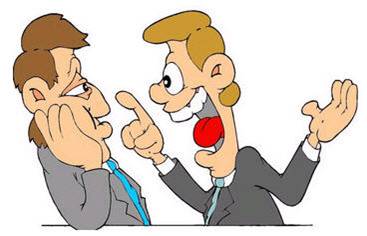 